Deckblattvorlage: Haus- und AbschlussarbeitUniversität Potsdam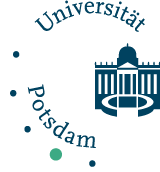 Wintersemester/Sommersemester _____Wirtschafts- und Sozialwissenschaftliche FakultätLehrstuhl für Angewandte Sozialforschung und Public PolicyModul: Lehrveranstaltung: 
Titel der Arbeit 
Dozent/in: Abgabedatum: 


Verfasser/in:
Studiengang: 
Fachsemester:
Matrikelnummer: